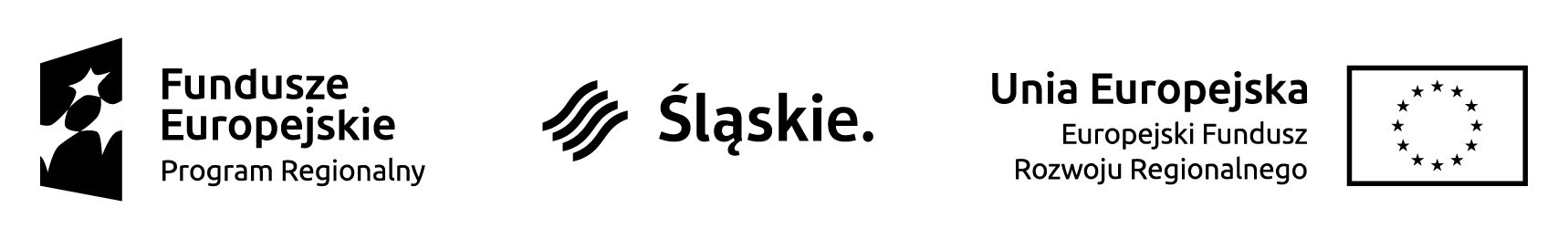                                                                                                                                              załącznik nr  4 ___________________      (pieczątka wykonawcy)nr zamówienia ZPU.271.10.2018Oświadczenie wykonawcy składane wraz z ofertą na podstawie art. 25a ust. 1 ustawy, dotyczące spełniania warunków udziału w postępowaniu  składając ofertę w postępowaniu o udzielenie zamówienia publicznego, którego przedmiotem jest:Modernizacja systemu oświetlenia ulicznego na terenie ŚwiętochłowicINFORMACJA DOTYCZĄCA WYKONAWCY:oświadczam, że spełniam warunki udziału w postępowaniu określone przez zamawiającego w Rozdziale 5 specyfikacji istotnych warunków zamówienia.   data____________                                                                                           ______________________________________                                                                                                                           podpis i pieczęć osoby/osób uprawnionej (ych)                                                                                                                                        do reprezentowania wykonawcyINFORMACJA W ZWIĄZKU Z POLEGANIEM NA ZASOBACH INNYCH PODMIOTÓW: Oświadczam, że w celu wykazania spełniania warunków udziału w postępowaniu, określonych przez zamawiającego w Rozdziale 5 specyfikacji istotnych warunków zamówienia polegam na zasobach następującego/ych podmiotu/ów: ………………………………………………………………………………...……………………………………………………………………………………………………………….…………………………………….., w następującym zakresie: …………………………………………………………………………………………………………………………………………………………… (wskazać podmiot i określić odpowiedni zakres dla wskazanego podmiotu). data____________                                                                                           ______________________________________                                                                                                                           podpis i pieczęć osoby/osób uprawnionej (ych)                                                                                                                                        do reprezentowania wykonawcyOŚWIADCZENIE DOTYCZĄCE PODANYCH INFORMACJI:Oświadczam, że wszystkie informacje podane w powyższych oświadczeniach są aktualne 
i zgodne z prawdą oraz zostały przedstawione z pełną świadomością konsekwencji wprowadzenia zamawiającego w błąd przy przedstawianiu informacji.data____________                                                                                           ______________________________________                                                                                                                           podpis i pieczęć osoby/osób uprawnionej (ych)                                                                                                                                        do reprezentowania wykonawcy